Муниципаль хезмәткәргә башка түләүле эш башкару турында яллаучы (эш бирүче) вәкиленә алдан хәбәр итү тәртибе турында«Россия Федерациясендә муниципаль хезмәт турында» 2007 елның 02 мартындагы 25-ФЗ номерлы Федераль закон нигезендә карар кылам:Татарстан Республикасы Алексеевск муниципаль районының муниципаль хезмәткәрләренә Татарстан Республикасы Алексеевск муниципаль районының муниципаль хезмәткәренә башка түләүле эш башкаруы турында яллаучы (эш бирүче) вәкиленә алдан хәбәр итү тәртибен расларга.Татарстан Республикасы Алексеевск муниципаль районы башлыгының «Алексеевск муниципаль районы җирле үзидарә органнарында вазыйфаларын биләүче Татарстан Республикасы Алексеевск муниципаль районы муниципаль хезмәткәрләренә бүтән түләүле эшне башкарырга ниятләве турында хәбәр итү тәртибе хакында» 2014 елның 27 октябрендәге 52 номерлы карары үз көчен югалткан дип танырга.Әлеге карарны Алексеевск муниципаль районының рәсми сайтында, Татарстан Республикасының хокукый мәгълүмат рәсми порталында Интернет мәгълүмат-телекоммуникация челтәрендә урнаштырырга.Карар басылып чыккан көннән үз көченә керә.Муниципаль районбашлыгы 						                                       С.А. ДемидовАлексеевск районы башлыгының 2020 елның 07.02.13 номерлы карарына кушымтаТатарстан Республикасы Алексеевск муниципаль районымуниципаль хезмәткәрләренә башка түләүле эш башкару турында яллаучы (эш бирүче) вәкиленә алдан хәбәр итү ТӘРТИБЕ«Россия Федерациясендә муниципаль хезмәт турында» 2007 елның 02 мартындагы 25-ФЗ номерлы Федераль законның 11 статьясындагы 2 өлеше нигезендә Татарстан Республикасы Алексеевск муниципаль районының муниципаль хезмәткәрләренә Татарстан Республикасы Алексеевск муниципаль районының башка түләүле эш башкаруы турында яллаучы (эш бирүче) вәкиленә (алга таба - Тәртип) алдан хәбәр итүнең әлеге тәртибе Татарстан Республикасы Алексеевск муниципаль районында коррупциягә тап китерә торган сәбәпләрне һәм шартларны бетерү, Татарстан Республикасы Алексеевск муниципаль районының муниципаль хезмәткәренә (эш бирүче) түләүле башка эш башкаруы турында хәбәр итү процедурасын билгеләү максатыннан эшләнде (алга таба - муниципаль хезмәткәр). Әлеге тәртип контракт буенча башкарма комитет башлыгы вазыйфасын биләүче затка кагылмый.Муниципаль хезмәткәр яллаучы вәкиленә (эш бирүче) алдан язмача хәбәр итеп, әгәр бу мәнфәгатьләр конфликтына китермәсә һәм, «Россия Федерациясендә муниципаль хезмәт турында» Федераль законда башкасы каралмаса, башка түләүле эшне башкарырга хокуклы. Муниципаль хезмәткәр башка түләүле эшне башкарганда мәнфәгатьләр конфликты барлыкка килгән очракта башка түләүле эшне башкаруны туктатырга тиеш.Башка түләүле эшне башкаруны планлаштыручы муниципаль хезмәткәр яллаучы вәкиленә (эш бирүчегә) башка түләүле эшне башкару турында язма рәвештә хәбәр итә (алга таба - хәбәрнамә) әлеге Тәртипкә 1 нче кушымта нигезендә, муниципаль хезмәткәрнең турыдан-туры җитәкчесе белән килештереп, шушы Тәртипкә 1 нче кушымта нигезендә. Күрсәтелгән хәбәрнамә башка түләүле эшне башкара башлаганчы җибәрелергә тиеш.Әлеге Тәртипнең 2 нче кушымтасы нигезендәге рәвеш буенча алып барыла торган башка түләүле эшне башкару турында хәбәрнамәләрне теркәү журналына кергән көнне хәбәрнамә теркәлергә тиеш.Хәбәрнамә хәбәр килгән көннән алып өч эш көне эчендә яллаучы вәкиленә (эш бирүчегә) тапшырыла.Эшкә алучының вәкиле (эш бирүче) муниципаль хезмәткәрләргә башка түләүле эшне башкаруга каршы килсә, хәбәрнамә бланкында ул муниципаль хезмәткәрнең башка түләүле эше мәнфәгатьләр конфликтына китерергә мөмкин дигән фикерне нигезли.Эшкә алучының (эш бирүче) вәкилендә муниципаль хезмәткәрнең мәнфәгатьләр конфликты барлыкка килү мөмкинлеге турында шик барлыкка килгән очракта, муниципаль хезмәткәргә муниципаль хезмәткәрләргә башка түләүле эшне башкару турында хәбәр итү өч көн эчендә муниципаль хезмәткәрләрнең хезмәт тәртибенә таләпләрне үтәү һәм мәнфәгатьләр конфликтын җайга салу буенча комиссиягә муниципаль хезмәткәрләрнең хезмәт тәртибенә таләпләрне үтәү һәм мәнфәгатьләр конфликтын җайга салу буенча комиссия турындагы нигезләмә нигезендә карау өчен җибәрелә.Башка түләүле эш башкару графигы, шулай ук мондый эшне башкаруга бәйле башка йөкләмәләр үзгәргән очракта, муниципаль хезмәткәр яллаучы вәкиленә (эш бирүче) әлеге Тәртип нигезендә хәбәр итә.Совет аппараты җитәкчесе		                                            А.С. ХаритоновТатарстан Республикасы Алексеевск муниципаль районы җирле хезмәткәренә башка түләүле эшне башкару турында яллаучы (эш бирүче) вәкиленә алданхәбәр итү Тәртибенә1 нче кушымта                                                                               _____________________                                                                                     (танышу турында тамга)                                                             _______________________________________                                                                           (ФИО, яллаучы (эш бирүче) вәкиле вазыйфасы)                                                            кемнән _________________________________                                                                          (ФИО, муниципаль хезмәткәр вазыйфасын биләүче)Бүтән түләүле эш башкару турындаХӘБӘРНАМӘ«Россия Федерациясендә муниципаль хезмәт турында» 2007 елның 02 мартындагы 25-ФЗ номерлы Федераль законның 11 статьясындагы 2 өлеше нигезендә мин, 20____ елның «____» _______________ түләүле эшчәнлекне башкарырга ниятлим: __________________________________________________    		(эшчәнлек төрен күрсәтергә: педагогик, фәнни, иҗади яки башка эшчәнлек)______________________________________________________________ буенча,        (хезмәт шартнамәсе, граждан-хокукый шартнамәсе, авторлык килешүе һ. б.)_______________________________________________________________ эчендә, (башка түләүле эш башкарыла торган оешманың тулы исеме һәм әлеге оешманың адресы)_______________________________________________________________ эшлим, (башкарылган эшнең характерын күрсәтергә, мәсәлән, "студентларны укыту", "мәкаләләр язу буенча" һ.б.)мәнфәгатьләр конфликты барлыкка килүгә йогынты ясамаячак. «____» __________ 20___е.     __________________                   _________________                                               (хәбәрнамәне җибәргән			(имзаны киңәйтү)					затның имзасы)КИЛЕШЕНДЕ____________________________________                                            _______________________ (вазыйфасы, хәбәрнамәне килештергән                                                      (имза, дата)вазыйфаи затның ФИОсы)____ нчы башка түләүле эш башкару турында хәбәрнамәләрне теркәү журналында теркәү номерыХәбәрнамәне теркәү датасы «______» ______________ 20___ ел.__________________________________                 ___________________________            (Хәбәрнамәне теркәгән     				   	    (хәбәрнамәне теркәгән         вазыйфаи затның ФИОсы)                           			  вазыйфаи затның имзасы)Татарстан Республикасы Алексеевск муниципаль районы җирле хезмәткәренә башка түләүле эшне башкару турында яллаучы (эш бирүче) вәкиленә алданхәбәр итү Тәртибенә2 нче кушымтаБашка түләүле эш башкару турындахәбәрнамәләрне теркәүЖУРНАЛЫ   ГЛАВА  АЛЕКСЕЕВСКОГОМУНИЦИПАЛЬНОГО РАЙОНАРЕСПУБЛИКИ ТАТАРСТАН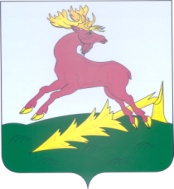       ТАТАРСТАН РЕСПУБЛИКАСЫ        АЛЕКСЕЕВСК         МУНИЦИПАЛЬ РАЙОНЫ       БАШЛЫГЫПОСТАНОВЛЕНИЕ07.02.2020п.г.т. Алексеевское   КАРАР                                 №13 № п/пХәбәрнамә не тапшырган муниципаль хезмәткәрнең ФИОсыХәбәрнамәне тапшырган муниципаль хезмәткәр вазыйфасыХәбәрнамәне теркәү датасыХәбәрнамәнең кыскача эчтәлеге (эшчәнлекнең характеры), башка түләүле эш башкарылачак оешма исемеХәбәрнамәне кабул иткән муниципаль хезмәткәрнең имзасы, ФИОсыИскәрмә